                 Skip-Counting by 25s Spider WebStart at 0. Skip-count by 25s.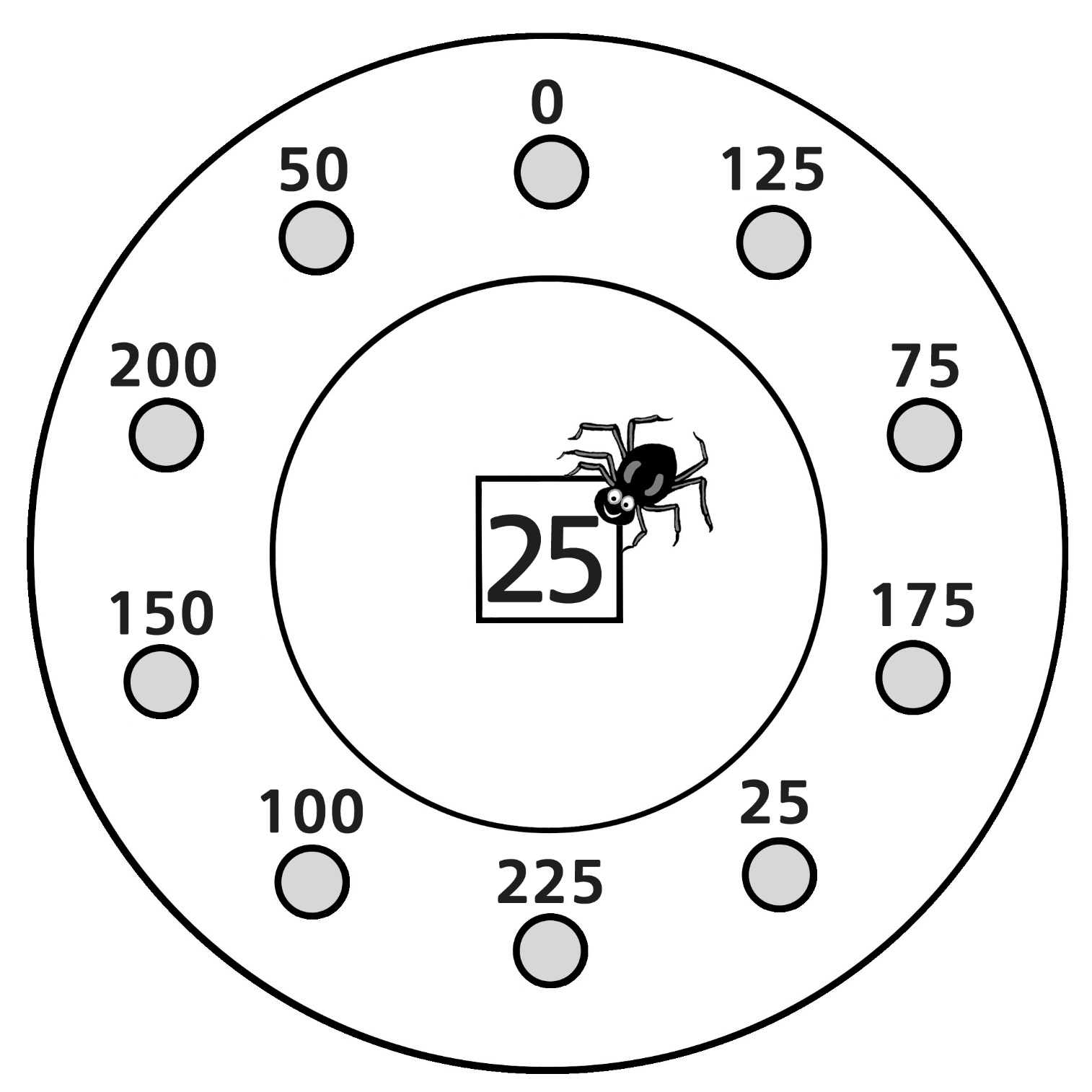 